                       SECRETARIA DE ESTADO DA EDUCAÇÃO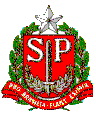                     DEPARTAMENTO DE RECURSOS HUMANOS                DIRETORIA DE ENSINO REGIÃO DE MOGI MIRIMDeclaro atender e aceitar as condições previstas no edital de credenciamento para docentes interessados em atuar  na “ FUNDAÇÃO CASA ” – Mogi Mirim.            Data: ______/______/_______________________________	  ____________________________Assinatura do Interessado		                Assinatura do responsável pela inscrição------------------------------------------------------------------------------------------------------------------------------------------PROTOCOLO DE INSCRIÇÃO CREDENCIAMENTO “FUNDAÇÃO CASA”Situação Funcional(    ) Efetivo(    ) Estável(    ) Categoria “F”(    ) Categoria “O”(    ) CandidatoSituação Funcional(    ) Efetivo(    ) Estável(    ) Categoria “F”(    ) Categoria “O”(    ) CandidatoSituação Funcional(    ) Efetivo(    ) Estável(    ) Categoria “F”(    ) Categoria “O”(    ) CandidatoTEMPO DE SERVIÇO - Fundação Casa(     )SIM            (      )NÃOTEMPO DE SERVIÇO - Fundação Casa(     )SIM            (      )NÃOTEMPO DE SERVIÇO - Fundação Casa(     )SIM            (      )NÃOTEMPO DE SERVIÇO - Fundação Casa(     )SIM            (      )NÃOTEMPO DE SERVIÇO (CTA)(      )SIM      (       ) NÃOTEMPO DE SERVIÇO (CTA)(      )SIM      (       ) NÃOTEMPO DE SERVIÇO (CTA)(      )SIM      (       ) NÃOSituação Funcional(    ) Efetivo(    ) Estável(    ) Categoria “F”(    ) Categoria “O”(    ) CandidatoSituação Funcional(    ) Efetivo(    ) Estável(    ) Categoria “F”(    ) Categoria “O”(    ) CandidatoSituação Funcional(    ) Efetivo(    ) Estável(    ) Categoria “F”(    ) Categoria “O”(    ) CandidatoPROPOSTA DE TRABALHO(      ) SIM           (      )NÃOPROPOSTA DE TRABALHO(      ) SIM           (      )NÃOPROPOSTA DE TRABALHO(      ) SIM           (      )NÃOPROPOSTA DE TRABALHO(      ) SIM           (      )NÃOPONTUAÇÃO OBTIDA:PONTUAÇÃO OBTIDA:PONTUAÇÃO OBTIDA:NOME:NOME:NOME:NOME:NOME:NOME:NOME:NOME:DATA DE NASC.:_____/_____/_____DATA DE NASC.:_____/_____/_____RGDIGUFUFCPFTELEFONE FIXO:TELEFONE FIXO:TELEFONE FIXO:EMAIL-EMAIL-EMAIL-EMAIL-EMAIL-EMAIL-TELEFONE CELULAR:TELEFONE CELULAR:TELEFONE CELULAR:TELEFONE CELULAR:Grupo 1 - Nível II do Ensino Fundamental (anos finais) e Ensino Médio (CI)-  (     )Grupo 2 - Nível I do Ensino Fundamental (anos iniciais)(CI)-  (     )Código do CursoNOME DO CURSO DE HABILITAÇÃO/QUALIFICAÇÃOQUALIFICAÇÕES DESTE CURSOQUALIFICAÇÕES DESTE CURSOQUALIFICAÇÕES DESTE CURSOCód.HabilitaçãoNome da DisciplinaCód. Disciplina999999999HABILITAÇÕES DESTE CURSOHABILITAÇÕES DESTE CURSOHABILITAÇÕES DESTE CURSOCód.HabilitaçãoNome da DisciplinaCód. DisciplinaEXPERIÊNCIA:PontuaçãoNº de DiasTotal de Pontos01Tempo de trabalho na Fundação Casa0,005 por dia(máximo 5,0 pontos)02Tempo de Magistério no devido campo de atuação SEE (CTA) data base 30/06/20210,001 por dia(máximo 3,0 pontos)03Comprovação de participação em cursos de capacitação da SEE e/ou Fundação Casa, ou publicação em DO.0,5 pontos para cada curso de no mínimo 30 horas.(máximo 5,0 pontos)Nº Certificados:04Análise da Proposta Trabalho-Eliminatória.Máximo 3,0 pontos#05Entrevista versando sobre a Proposta de Trabalho – Eliminatória.Máximo 4,0 pontos#---TOTALNOMERGRESPONSÁVEL PELA INSCRIÇÃO:                                                              DATA: _____/_____/_____RESPONSÁVEL PELA INSCRIÇÃO:                                                              DATA: _____/_____/_____